Plnění bude financováno z: ŘVC - Příprava a vypořádání staveb, číslo ISPROFOND 500 554 0004, položky „Doplnění sítě přístavišť OLD v Ústeckém kraji“, číslo projektu 542 553 0016 (90%); položky „Přístaviště Velké Březno“, číslo projektu 542 553 0019 (10%).Plnění není pro ekonomickou činnost ŘVC ČRVystavila: 			Schvaluje: 		XXXXXXXXXXXXX	Ing. Lubomír Fojtů	OPR	ředitel ŘVC ČRSouhlasí:			XXXXXXXXXXXXX	Správce rozpočtuZa dodavatele převzal a akceptuje:Dne: Uveřejněno v Registru smluv dne ……………………………..OBJEDNÁVKA č. 179/2023OBJEDNÁVKA č. 179/2023OBJEDNÁVKA č. 179/2023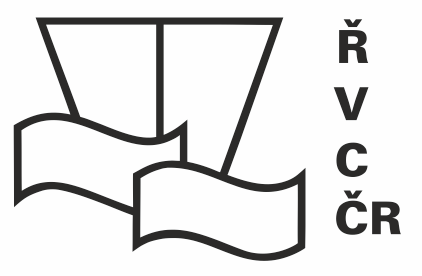 Odběratel:Ředitelství vodních cest ČRDodavatel:Mgr. Martin KinclAdresa:Nábřeží L. Svobody 1222/12Adresa:Březinova 515/13,Adresa:110 15 Praha 1Adresa:796 01 ProstějovIČ:67981801IČ:08107874DIČ:CZ67981801DIČ:DIČ:Není plátce DPHDIČ:Bankovní spojení:XXXXXXXXXXXXXBankovní spojení:XXXXXXXXXXXXXČíslo účtu:XXXXXXXXXXXXXČíslo účtu:XXXXXXXXXXXXXTel.:XXXXXXXXXXXXXTel.:XXXXXXXXXXXXXE-mail:XXXXXXXXXXXXXE-mail:XXXXXXXXXXXXXOrganizační složka státu zřízená Ministerstvem dopravy, a to Rozhodnutím ministra dopravy a spojů České republiky č. 849/98-KM ze dne 12.3.1998 (Zřizovací listina č. 849/98-MM ze dne 12.3.1998, ve znění Dodatků č.1, 2, 3, 4, 5, 6, 7, 8, 9, 10, 11 a 12)Organizační složka státu zřízená Ministerstvem dopravy, a to Rozhodnutím ministra dopravy a spojů České republiky č. 849/98-KM ze dne 12.3.1998 (Zřizovací listina č. 849/98-MM ze dne 12.3.1998, ve znění Dodatků č.1, 2, 3, 4, 5, 6, 7, 8, 9, 10, 11 a 12)Úřad příslušný podle §71 odst.2 živnostenského zákona: Městský úřad PoličkaÚřad příslušný podle §71 odst.2 živnostenského zákona: Městský úřad PoličkaObjednáváme u Vás:Objednáváme u Vás:Provedení biologické scerening přístavišť OLD v Ústeckém kraji a přístaviště Velké Březno se zaměřením na vodní měkkýše, cévnaté rostliny, suchozemský hmyz a suchozemské obratlovce v jarním aspektu roku 2023, v lokalitách dotčené záměry „Doplnění sítě přístavišť OLD v Ústeckém kraji“ a „Přístaviště Velké Březno“.Konkrétně se jedná o 4 přístaviště umístěné v lokalitách:Dobkovice   (přístaviště OLD)Svádov   (přístaviště OLD)České Kopisty   (přístaviště OLD)Velké Březno   (přístaviště pro malá plavidla a přístaviště OLD) Výstupy budou předány 2x v tištěné podobě a 2x na CD. Textová část bude uložena ve formátu *.doc - Microsoft Word 2000, obrázky *.tif nebo *.jpg a výkresy ve formátech *.dwg - AutoCAD 2016. Dokumentace bude kompletně zpracována také ve formátu *.pdf.Provedení biologické scerening přístavišť OLD v Ústeckém kraji a přístaviště Velké Březno se zaměřením na vodní měkkýše, cévnaté rostliny, suchozemský hmyz a suchozemské obratlovce v jarním aspektu roku 2023, v lokalitách dotčené záměry „Doplnění sítě přístavišť OLD v Ústeckém kraji“ a „Přístaviště Velké Březno“.Konkrétně se jedná o 4 přístaviště umístěné v lokalitách:Dobkovice   (přístaviště OLD)Svádov   (přístaviště OLD)České Kopisty   (přístaviště OLD)Velké Březno   (přístaviště pro malá plavidla a přístaviště OLD) Výstupy budou předány 2x v tištěné podobě a 2x na CD. Textová část bude uložena ve formátu *.doc - Microsoft Word 2000, obrázky *.tif nebo *.jpg a výkresy ve formátech *.dwg - AutoCAD 2016. Dokumentace bude kompletně zpracována také ve formátu *.pdf.Dodavatel je oprávněn vystavit daňový doklad pouze na základě oprávněnou osobou odběratele odsouhlaseného a podepsaného předávacího protokolu. Oprávněnou osobou odběratele pro převzetí předmětu plnění této objednávky XXXXXXXXXXXXX, referent oddělení přípravy Předpokládaná cena celkem je   112 700,- Kč bez DPH   (cena za lokalitu:  - Dobkovice = 30 540,- Kč bez DPH      - Svádov = 29 840,- Kč bez DPH                                               - České Kopisty = 27 470,- Kč bez DPH                                                                                                                                                                       - Velké Březno = 24 850,- Kč bez DPH)Dodavatel je oprávněn vystavit daňový doklad pouze na základě oprávněnou osobou odběratele odsouhlaseného a podepsaného předávacího protokolu. Oprávněnou osobou odběratele pro převzetí předmětu plnění této objednávky XXXXXXXXXXXXX, referent oddělení přípravy Předpokládaná cena celkem je   112 700,- Kč bez DPH   (cena za lokalitu:  - Dobkovice = 30 540,- Kč bez DPH      - Svádov = 29 840,- Kč bez DPH                                               - České Kopisty = 27 470,- Kč bez DPH                                                                                                                                                                       - Velké Březno = 24 850,- Kč bez DPH)Platební podmínky:Termín dodání:01.08.2023Datum vystavení:06.05.2023Záruční podmínky:-